Начальник отдела закупок, 100 000руб.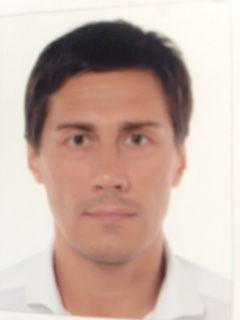                          Санаров Олег31/08/19698 925 300 52 13sanarov_oleg@mail.ruКЛЮЧЕВЫЕ НАВЫКИ: Поиск и развитие поставщиков, заключение договоров, ассортиментная политика, оптимизация закупок, управление цепочкой поставок, АBC-анализ, оптимизация логистических процессов, контроль дебиторской задолженности. ОПЫТ РАБОТЫ: Июнь 2014 по настоящее время "Интеропт" (опт продуктов питания, в управлении ОАО "РЖД")Директор по закупкам. Управление закупками ассортимента (восточная и западная рыба, морепродукты), поиск поставщиков. Мониторинг и анализ рынка (цены, объемы, ассортимент). Переговоры с потенциальными поставщиками и таможенными брокерами, заключение договоров, согласование условий. Оптимизация закупок (оптимизация схем поставок, контроль поставок и остатков). Продажи продукции в Россию. Посещение международных выставок. Достижения: заключил и реализовал контракты на поставку лосося (Чили).Декабрь 2004 — Февраль 2017 "Стиль Продукт" (опт, производство продуктов питания)Коммерческий директор. Управление закупками: развитие поставщиков, поиск новых, заключение договоров, контроль расчетов. Планирование закупок для торговли и собственного производства, организация и контроль доставки (все виды транспорта). Ценовой комитет. Складская логистика.  Управление отделом продаж (HoReCa, комбинаты питания, ритейл, переработчики, мелкий опт). Организация работы тендерного направления. Контроль дебиторский задолженности. Достижения: управлял активами акционеров и ежемесячно обеспечивал планируемую прибыль.Октябрь 2003 — Декабрь 2004 "ГАЛС" (опт, производство продуктов питания)Коммерческий директорАнализ рынка, закупка сырья для сбыта и собственного производства. Организация продаж в Кемеровской области, расширение клиентской базы, контроль дебиторской задолженности. Транспортная логистика, ассортиментная матрица, ценообразование.Октябрь 2000 — Октябрь 2003 "Стрейт" (оптовая торговля продуктов питания)Коммерческий директорСоздание отдела продаж в Кемерово и Новосибирске «с нуля» (10 человек): планирование, организация и контроль продаж. Самостоятельное ведение переговоров с клиентами: холодные контакты, заключение сделок, развитие клиентов. Контроль дебиторской задолженности. Закупки: развитие новых поставщиков, расширение ассортимента, увеличение объемов закупа. Достижения: реализация более 300 тонн ежемесячно, выполнение плановых показателей по продажам в Западной Сибири.ОБРАЗОВАНИЕ: Профессиональная переподготовка, Менеджмент, ФГБОУ ВПО Кемеровский технологический институт пищевой промышленности-  2011г.; Анестезиолог- реаниматолог, ГБОУ ВПО Кемеровская Государственная Медицинская Академия Минздрава России, Лечебный факультет в 1993г. С 2000 по настоящее время тренинги по продажам.О СЕБЕ: Чемпион Кузбасса по бадминтону. Переговорщик, "играющий" капитан, лидер, высокий уровень амбиций, развиты аналитические способности, системность мышления.